POSTER BİLDİRİ BİRİNCİLİĞİSÖZEL BİLDİRİ BİRİNCİLİĞİ2-5 Nisan 2014 tarihleri arasında IX.Uluslararası Beslenme ve Diyetetik Kongresinde fakültemiz öğretim elemanlarından Araş. Gör. Mevra AYDIN ÇİL ve Doç. Dr. Ayda ÇELEBİOĞLU`nun yapmış olduğu “Maternal Serum ve Anne Sütünün Leptin ve Ghrelin Düzeyleri Arasındaki İlişkinin Araştırılması" başlıklı çalışması “POSTER BİLDİRİ BİRİNCİLİK ÖDÜLÜ" kazanmıştır.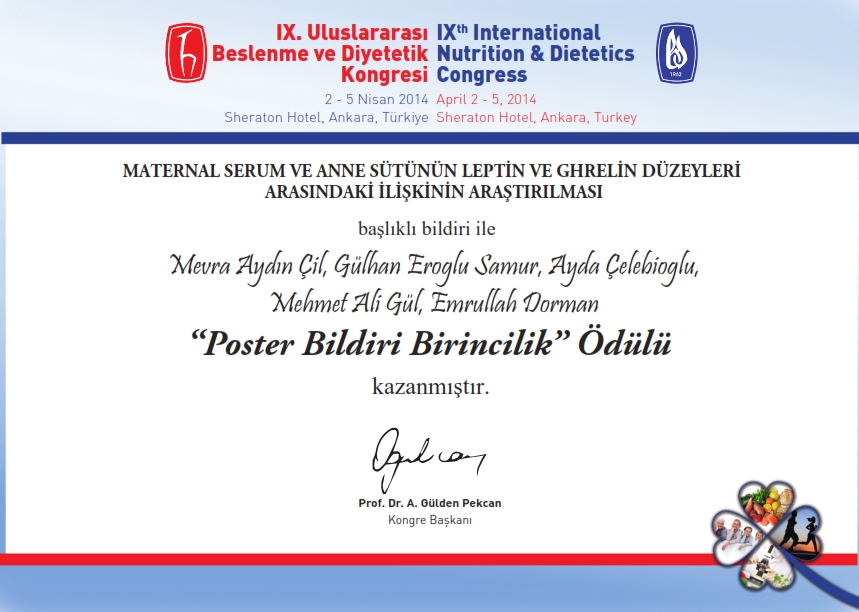 